 　　　　　　　　　　　　　　　　　　　　　　　　　　２０２２年４月八王子にほんごの会　　　　　会員　　各位　　　　　　　　　　　　　　　　八王子にほんごの会　　　　　　　　　　　　　　　　　代表　　宮　崎　周　一　　２０２２年八王子にほんごの会第３０回定時総会（書面決議）　　のお知らせ（Web会員向け）　春暖の候、会員の皆様方におかれましてはますますご健勝のこととお慶び申し上げます。また、当会の活動等につきまして多大なるご理解・ご協力を賜わり、厚く御礼申しあげます。　さて、当会第３０回定時総会については例年であれば４月吉日に開催するところではございますが、新型コロナウイルス感染拡大の状況下、参加者等皆様方の安全確保のため、本年も昨年同様に書面決議の方式とさせていただきます。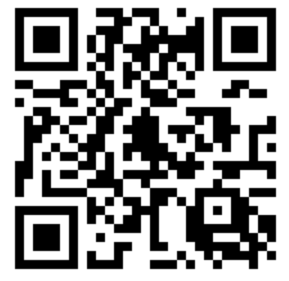 　つきましては、別紙の総会議案書をご高覧いただきWeb画面（URL http://nihongonokai.com/giketu2021/）よりご回答いただきますようお願いいたします。　または、下記書面によるメール送信
（アドレス：hachioji.nihongonokai@gmail.com）も可とします。締め切り：４月２３日（土）　なお、期日までにご回答がない場合には「承認」されたものとして取り扱いさせていただきます。　また、ご意見・ご質問等がございましたら御記載欄にご記入ください。会員の皆様方におかれましては何とぞご理解のほど、よろしくお願い申しあげます。　 問い合わせ          八王子にほんごの会            宮崎　周一　宛          住所：〒192-0913     八王子市北野台5-10-2          電話：042-635-3005　　　　　　２０２２年にほんごの会定時総会書面決議書　２０２２年八王子にほんごの会第３０回定時総会（書面決議）について次のとおり採決に関する権限を行使します。（※各議案について「承認する」「承認しない」のどちらかを選んでください。）Webで回答できない方
＜以下をメール返信して下さい＞　　　イ）１号議案2021年度活動報告・同決算報告・会計監査報告　　　　　　　　承認する　　承認しない　　ㇿ）２号議案 2022年度役員監査役選出　　　　　承認する　　承認しない　　ハ）３号議案 2022年度活動方針（案）　　　　　承認する　　承認しない　　ニ）４号議案 2022年度予算案		    承認する　　承認しない　　ご質問・ご意見以上